.............................................................................................................................................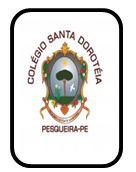 Longa é crônica humanista do Japão atual”.A obra acompanha Ryota, escritor fracassado que paga as contas como detetive    Em certo momento, no meio da tempestade que dá título ao novo longa de Hirokazu Koreeda, o detetive Ryota (Hiroshi Abe), seu filho Shingo (Taiyô Yoshizawa) e sua ex-esposa Kyoko (Yôko Maki) saem correndo atrás de bilhetes de loteria carregados pelo vento incessante. É uma cena poética e carregada de sentido, em que o diretor japonês tenta mostrar a seu protagonista que aquele momento, aquela cumplicidade, aquela união é o prêmio valioso de verdade. Não o dinheiro que os bilhetes podem trazer.    Não que Ryota entenda totalmente a lição. Porque as pessoas não mudam quem elas realmente são. Elas são imperfeitas. E ainda assim, é possível amá-las e entender sua dor.    E esse forte teor humanista é a matéria-prima de “Depois da Tempestade”, belíssima obra de Koreeda que estreia nesta quinta-feira (17) nos cinemas. O longa acompanha Ryota, escritor fracassado que paga as contas como detetive. Ou não paga as contas, já que usa quase todo seu dinheiro apostando em corridas. O que fez a ex-mulher Kyoko – cuja vida ele espiona obsessivamente – pedir o divórcio. Durante o 23º tufão do ano no Japão, porém, eles acabam presos na casa de Yoshiko (a ótima Kirin Kiki), mãe de Ryota, e o protagonista tem sua última tentativa de conquistar sua família de volta.    O melhor de “Tempestade” é que Koreeda não faz disso um grande dramalhão moralista. O filme é uma pequena crônica da sociedade japonesa contemporânea, narrada pelo cineasta com um humor sarcástico afiado e um olhar nada romântico sobre seu protagonista.    Ryota é frustrante, imaturo e, em alguns momentos quando interage com o filho, quase imperdoável. E Koreeda não tenta idealizá-lo, pelo contrário: ele é alvo de piadas de Kyoko, do colega de trabalho e da própria mãe, que enxerga perfeitamente as falhas do filho que tem, tenta em vão corrigi-las, e o ama mesmo assim.    Nos diálogos inteligentes e impecáveis, você vai rir e se emocionar com esses personagens porque eles são seres humanos que o excelente roteiro de Koreeda torna absolutamente próximos e universais. Pessoas que sofrem a tempestade e, mesmo sem saírem ilesos, sobrevivem e seguem em frente. E essa é a grande riqueza e o grande trunfo do filme.Disponível em: <http://www.otempo.com.br>. Acesso em: 17 de novembro de 2016.QuestõesQuestão 1 – A finalidade da resenha lida é:Questão 2 – Relacione:(1) Resumo do filme(2) Opinião sobre o filme(    ) “[…] saem correndo atrás de bilhetes de loteria carregados pelo vento incessante.”(    ) “[…] ‘Depois da Tempestade’, belíssima obra de Koreeda que estreia nesta quinta-feira […]”(    ) “O longa acompanha Ryota, escritor fracassado que paga as contas como detetive.”(    ) “O melhor de “Tempestade” é que Koreeda não faz disso um grande dramalhão moralista.”(    ) “[…] que enxerga perfeitamente as falhas do filho que tem, tenta em vão corrigi-las […]”(    ) “[…] que o excelente roteiro de Koreeda torna absolutamente próximos e universais.”Questão 3 – Registra-se o diálogo direto do autor da resenha com os leitores na passagem:a) “Porque as pessoas não mudam quem elas realmente são.”b) “O melhor de “Tempestade” é que Koreeda não faz disso um grande dramalhão moralista.”c) “Nos diálogos inteligentes e impecáveis, você vai rir e se emocionar com esses […]”d) “Pessoas que sofrem a tempestade e, mesmo sem saírem ilesos, sobrevivem […]”Questão 4 – No trecho “O que fez a ex-mulher Kyoko – cuja vida ele espiona obsessivamente – pedir o divórcio.”, o travessão duplo indica a inserção de:a) um exemplo de comportamento.b) um comentário avaliativo sobre o longa.c) uma fala de um dos personagens.d) uma explicação sobre a história do filme.Questão 5 – Em “Durante o 23º tufão do ano no Japão, porém, eles acabam presos na casa de Yoshiko (a ótima Kirin Kiki) […]”, a conjunção destacada estabelece uma relação de:a) conclusãob) oposiçãoc) continuidaded) causaQuestão 6 – Em “Elas são imperfeitas. E ainda assim, é possível amá-las e entender sua dor.”, os pronomes destacados substituem, considerando-se o contexto: